PODRĘCZNIKI I WYPRAWKA 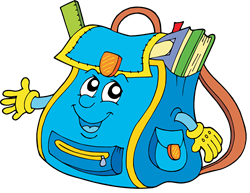 DO KLASY 5NA ROK SZKOLNY 2023/2024Podręczniki i materiały edukacyjne zostały zakupione przez szkołę z dotacji celowej na wyposażenie szkoły.INNE MATERIAŁYKażdy uczeń powinien posiadać również:piórnik wyposażony podstawowe przybory do pisania, ołówek, gumkę i dodatkowo klej, nożyczki, ponadto zestaw geometryczny: linijka, ekierka, kątomierz, cyrkiel,zmienne obuwie, które będzie pozostawiał w szafce szkolnej.PROSIMY O WYPOSAŻENIE W OKŁADKI WSZYSTKIE PODRĘCZNIKI* * podręczniki wypożyczane uczniom z biblioteki muszą służyć 3 kolejnym rocznikomL.p.przedmiotMateriały „na start”O ewentualnych innych materiałach potrzebnych do realizacji podstawy programowej poinformują nauczyciele w trakcie roku szkolnego.język polskizeszyt w szerokie linie, format A4, co najmniej 60 kartkowy, miękka lub twarda okładka (do wyboru)historiazeszyt w kratkę formatu A5, 60 - kartkowyjęzyk angielskizeszyt w kratkę lub w linię formatu A5, 60 - kartkowymatematykazeszyt w kratkę formatu A4, kolorowe pisaki lub długopisymuzykazeszyt do nut A5 16-kartkowytechnikazeszyt w kratkę, 32 - kartkowyplastykazeszyt 32 – kartkowy w kratkę, format A4, blok rysunkowy biały (format A4), blok rysunkowy kolorowy (format A4), blok techniczny duży biały (format A3), blok techniczny mały biały (format A4), blok techniczny mały kolorowy (format A4), kredki ołówkowe, kredki świecowe, pisaki, plastelina, ołówek, gumka, temperówka, farby plakatowe (12 kolorów), pędzel cienki i gruby, kubek na wodę, nożyczki, klej, bibuła, teczka na prace (zwykła, papierowa, format A4), koszulki foliowe (kilka sztuk, format A4),  informatykazeszyt w kratkę A5, 32 - kartkowywychowanie fizyczneobuwie zmienne sportowe z jasną podeszwą, białą koszulkę z krótkim rękawkiem, ciemne spodenki, białe skarpetkireligiazeszyt 60-kartkowy w kratkęjęzyk kaszubskizeszyt w kratkę, 16 – kartkowy, teczka wiązanawychowanie do życia w rodziniebrak zeszytuwychowanie fizyczneklasa sportowaobuwie zmienne z jasną podeszwą lub przeznaczone do sportu, białą koszulkę z krótkim rękawkiem, ciemne spodenki (lub leginsy dla dziewczyn), białe skarpetkigeografia zeszyt w kratkę formatu A5, 32 - kartkowybiologia zeszyt 80 – kartkowy formatu A5 – dowolna okładka, teczka wiązanahistoria i kultura Kaszubów zeszyt 32 – kartkowy w linię lub w kratkę formatu A5, 